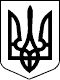               МІНІСТЕРСТВО ОХОРОНИ ЗДОРОВ'Я УКРАЇНИ 
                            Н А К А З 
 N 339 від 28.11.97                   Зареєстровано в Міністерстві 
     м.Київ                           юстиції України 
                                      11 грудня 1997 р. 
                                      за N 586/2390 
   Про вдосконалення системи профілактичних протиалкогольних та протинаркотичних заходів та обов'язкових  профілактичних наркологічних оглядів { Із змінами, внесеними згідно з Наказами Міністерства охорони здоров'я N  14 ( z0154-98 ) від 30.01.98          N 124/345 ( z0435-00 ) від 05.06.2000 
        N 379     ( z0860-05 ) від 27.07.2005 
        N 508     ( z1264-07 ) від 30.08.2007 
        N 175     ( z0236-10 ) від 27.02.2010 
        N 776     ( z0872-10 ) від 14.09.2010 } 
      { Додатково див. Рішення Державної регуляторної служби 
        N 10 ( v0010873-17 ) від 02.08.2017 } 
  { Щодо зупинення дії окремих положень Наказу з 03.10.2017 див. 
    Повідомлення Державної  регуляторної служби  ( n0001873-17 ) 
    від 21.10.2017 } 
      { Із змінами, внесеними згідно з Наказами Міністерства 
                                            охорони здоров'я 
        N 1303 ( z0233-18 ) від 23.10.2017 
        N 1330 ( z0907-18 ) від 18.07.2018 } 
 
     Відповідно до  статті  31  Основ  законодавства  України  про 
охорону  здоров'я  ( 2801-12 ),  статті  48  Закону  України  "Про 
дорожній  рух"  ( 3353-12 ),  на  виконання   постанови   Кабінету 
Міністрів України  "Про  обов'язковий профілактичний наркологічний 
огляд   і   порядок   його   проведення"   від   06.11.97   N 1238 
( 1238-97-п ),   пункту  18  Комплексної   програми    запобігання 
дорожньо-транспортному,  побутовому і дитячому травматизму,  іншим 
нещасним  випадкам  невиробничого  характеру  на  1996-2000  роки, 
затвердженої  постановою Кабінету  Міністрів  України від 03.01.96 
N 5 ( 5-96-п ),  та пункту 11 розділу II Додаткових  заходів  щодо 
посилення боротьби з розповсюдженням  наркоманії,  алкоголізму  та 
СНІДу   в   Україні,    затверджених    постановою    Національної 
координаційної ради  боротьби з наркоманією при Кабінеті Міністрів 
України від 24.05.96 N 39-4, а також з метою вдосконалення системи 
профілактичних протиалкогольних  та  протинаркотичних  заходів  та 
обов'язкових профілактичних наркологічних оглядів Н А К А З У Ю: 
     1. Затвердити:     1.1. Інструкцію про профілактичний наркологічний огляд та його обов'язкові обсяги (додається).      { Підпункт 1.2 пункту 1 виключено на підставі Наказу Міністерства охорони здоров'я N 1303 ( z0233-18 ) від 23.10.2017 }      1.2. Положення про комісію з контролю  за  якістю  проведення медичних оглядів водіїв транспортних засобів  та  експертиз  стану сп'яніння ( z0588-97 ).     1.3. Положення про сертифікат про проходження профілактичного наркологічного огляду ( z0589-97 ).     1.4. Положення про медичне посвідчення водія ( z0590-97 ). { Положення втратило чинність на підставі Наказу Міністерства охорони здоров'я N 124/345 ( z0435-00 ) від 05.06.2000 }     1.5. Порядок медичної підготовки водіїв та кандидатів у водії транспортних засобів ( z0591-97 ).      { Підпункт 1.7 пункту 1 втратив чинність на підставі Наказу Міністерства охорони здоров'я N 175 ( z0236-10 ) від 27.02.2010 }      1.6. Форми медичної документації, що додаються.      2.  Міністру охорони здоров’я Автономної  Республіки Крим, керівникам структурних  підрозділів  з  питань  охорони  здоров'я обласних, Київської та Севастопольської   міських  державних адміністрацій  забезпечити контроль за діяльністю закладів охорони здоров'я, в яких проводяться обов’язкові профілактичні наркологічні огляди, та роботу комісій з контролю за якістю проведення медичних оглядів водіїв транспортних засобів та експертиз стану сп'яніння згідно з Положенням про комісію з контролю за якістю проведення медичних оглядів водіїв транспортних засобів та експертиз стану сп'яніння (z0588-97 ), що додається. { Пункт  2  в редакції Наказу Міністерства охорони здоров'я N 1303 ( z0233-18 ) від 23.10.2017 }      3. Головному управлінню лікувально-профілактичної допомоги разом із Головним санітарно-епідеміологічним управлінням до 1 січня 1998 р. внести зміни до наказів МОЗ "Про затвердження Положення про  порядок  проведення медичних оглядів працівників певних категорій" від 31.03.94 N  45 ( z0136-94 ), який зареєстровано  в  Міністерстві юстиції України 21.06.94 за N 136/345, та "Про затвердження Правил визначення придатності за станом здоров'я осіб для роботи на суднах" від 19.11.96 N 347 ( z0108-97 ), який зареєстровано в Міністерстві юстиції України 03.04.97 за N 108/1912, щодо періодичності та порядку проведення медичних  оглядів  працівників  певних   категорій відповідно  до постанови   Кабінету   Міністрів   України   "Про     обов'язковий профілактичний  наркологічний огляд і порядок його проведення" від 06.11.97 N 1238 ( 1238-97-п ).     4. Організувати виготовлення,  зберігання  та  облік  бланків "Медичне  посвідчення  водія",  форма   N 0-83-0  (облікова),   як документів  суворого  обліку,  згідно  з  Положенням  про  медичне посвідчення водія ( z0590-97 ),  що додається, та забезпечити ними медичні заклади, що здійснюють медичні огляди водіїв.     5. Контроль за виконанням наказу покласти на заступника Міністра Богатирьову Р.В.  Міністр                                                А.М.Сердюк  Затверджено 
                                      наказом Міністерства охорони 
                                      здоров'я     України     від 
                                      28.11.97 р. N 339 
                            Інструкція 
              про профілактичний наркологічний огляд 
                    та його обов'язкові обсяги 
     1. Метою проведення первинних, періодичних та позачергових профілактичних наркологічних оглядів громадян є виявлення хворих на алкоголізм, наркоманію та токсикоманію, а також визначення наявності чи відсутності наркологічних протипоказань до виконання функціональних обов'язків та провадження видів діяльності, перелік яких затверджений  постановою Кабінету Міністрів України "Про обов'язковий профілактичний наркологічний огляд і порядок його проведення" від 06.11.97 р. N 1238 ( 1238-97-п ) (далі - Перелік).     2. Профілактичний наркологічний огляд громадян проводиться в наркологічному закладі за місцем постійного їх проживання, працівників  МВС  та Служби безпеки України, співробітників Служби зовнішньої розвідки України та особового складу Державної прикордонної служби України - у відомчих лікувально-профілактичних закладах.{  Пункт  2  в редакції Наказу Міністерства охорони здоров'я N 508 (  z1264-07  )  від  30.08.2007;  із  змінами,  внесеними згідно з Наказами Міністерства  охорони  здоров'я  N  776  ( z0872-10 ) від 14.09.2010, N 1303 ( z0233-18 ) від 23.10.2017 }     3. Головні лікарі тих  наркологічних  закладів,  яким  надано право проводити профілактичні наркологічні  огляди,  організовують роботу відділень профілактичних наркологічних  оглядів,  створюють лікарсько-консультативні комісії, вживають заходів щодо підготовки (в    тому    числі    на    курсах    підвищення    кваліфікації) лікарів-наркологів,  що   проводять   профілактичні   наркологічні 
огляди. 
     {  Пункт  4 виключено на підставі Наказу Міністерства охорони здоров'я N 1330 ( z0907-18 ) від 18.07.2018 }      4. Обов'язкові профілактичні наркологічні огляди  проводяться за рахунок замовників, а пільги надаються  відповідно  до  чинного законодавства.     5.  Для  проходження  профілактичного  наркологічного  огляду громадянин має подати: паспорт або документ з фотокарткою, що його замінює,  (неповнолітні - свідоцтво про народження);  документ, що підтверджує    оплату   послуг   за   проведення   профілактичного наркологічного  огляду,  та  документ,  що  підтверджує  право  на пільги.  {  Абзац  перший  пункту  в  редакції Наказу Міністерства охорони здоров'я N 379 ( z0860-05 ) від 27.07.2005 }     Профілактичний наркологічний огляд без будь-якого з вказаних вище документів не проводиться.     6. Профілактичний наркологічний огляд проводиться за програмою, яка передбачає вказаний в пункті 8 мінімальний базовий обов'язковий обсяг  обстежень, а також індивідуальні додаткові обстеження. При проведенні огляду враховуються дані про лікування громадянина в наркологічних закладах.     7. Обов'язковий обсяг обстеження включає лікарський наркологічний огляд, психологічне тестування та лабораторне дослідження активності гамма-глутамілтрансферази сироватки крові за програмами Всесвітньої організації  охорони  здоров'я  (ВООЗ) "Тест  "Аудит"  та  "Тест  клінічного  скринінгу" (додатки 1, 2). Програми обстеження "Тест "Аудит" та "Тест клінічного скринінгу", 
за даними ВООЗ, дозволяють виявити більш ніж 99% осіб, хворих на алкоголізм.     8. Дані профілактичного наркологічного огляду заносяться лікарем-наркологом до медичної картки форми N 145-0.     9. Висновок про відсутність наркологічних протипоказань при профілактичному наркологічному огляді може  бути винесений, якщо при обстеженні за програмою "Аудит" сума балів, що характеризує стан наркологічних психологічних проблем обстежуваної особи, є меншою, ніж 8 одиниць, при обстеженні за програмою "Клінічний скринінг" сума балів, що характеризує стан наркологічних медичних проблем обстежуваної особи, менше 5 одиниць, а інші дані не дають підстав підозрювати наявність наркологічного захворювання.     10. Якщо при обстеженні за програмою "Аудит" сума балів, що характеризує стан наркологічної психологічної проблеми обстежуваної особи, дорівнює чи перевищує 8 одиниць, і (або) у випадку, коли при обстеженні  за  програмою  "Клінічний  скринінг" сума балів, що характеризує стан  наркологічних  медичних  проблем обстежуваної особи, дорівнює чи перевищує 5 одиниць, і  (або)  є інші підстави підозрювати наявність наркологічного захворювання, і (або) у разі незгоди з результатами профілактичного наркологічного огляду  громадянин  має  пройти  додатковий  наркологічний  огляд, психологічне тестування та медичне лабораторне обстеження в умовах стаціонару.     Наявність наркологічного захворювання після додаткового наркологічного огляду в умовах стаціонару засвідчує лікувально-консультативна комісія (ЛКК) у формі висновку ЛКК.     11. Лікарсько-консультативна комісія створюється наказом керівника наркологічного закладу не менше ніж з 3-х лікарів-наркологів з метою визначення на підставі даних стаціонарного  обстеження  остаточного  висновку щодо наявності чи відсутності наркологічних протипоказань до виконання функціональних обов'язків та провадження видів діяльності, зазначених у Переліку.     12. Після проведення профілактичного наркологічного огляду і додаткового профілактичного наркологічного огляду в умовах стаціонару  громадянину  видається  сертифікат   про   проходження профілактичного наркологічного огляду (форма N 140-0 (облікова), в якому зазначається наявність чи відсутність у нього наркологічних протипоказань до виконання функціональних обов'язків та провадження видів діяльності, зазначених у Переліку. Термін дії сертифіката визначається відповідно до п.2 Порядку проведення обов'язкових профілактичних наркологічних оглядів громадян, що затверджений постановою Кабінету Міністрів України "Про обов'язковий профілактичний наркологічний огляд і порядок його проведення" від 06.11.97 р. N 1238 ( 1238-97-п ).     Сертифікат, що підписаний  лікарем-наркологом,  засвідчується круглою  печаткою наркологічного закладу. { Абзац другий пункту із змінами,  внесеними  згідно  з  Наказом  МОЗ N 14 ( z0154-98 ) від 30.01.98 }     13. Профілактичні наркологічні огляди не проводяться:     при наявності у обстежуваної особи гострого  або  загостренні хронічного неінфекційного захворювання;     при наявності у обстежуваної особи інфекційного  захворювання в заразному періоді.     14. Видача медичних карток профілактичного  наркологічного огляду, протоколів засідань ЛКК на руки  громадянам неприпустима. Заповнені медичні документи зберігаються в архіві наркологічного закладу, що проводив профілактичний наркологічний огляд,  протягом 5 календарних років.     15. Результати профілактичного наркологічного огляду можуть бути оскаржені  громадянином у порядку, встановленому чинним законодавством.                                             Додаток 1 
                                  до Інструкції про профілактичний 
                                  наркологічний   огляд   та  його 
                                  обов'язкові обсяги 
                          Тест "Аудит" 
      (психологічне тестування) 
1. Як часто опитуваний споживає спиртні напої? U 
Ніколи - (0)  від двох до чотирьох разів 
раз на місяць або рідше - (1)   на місяць - (2) 
від двох до трьох чотири рази на тиждень 
разів на тиждень - (3) і частіше - (4) 
2. Скільки опитуваний звичайно  випиває  спиртного  за  один  раз? 
(Відповідь класифікуйте  в  стандартних  дозах  чистого  етилового 
спирту - етанолу. Виходьте з того, що така стандартна доза містить 
10 г етанолу). U 
1 чи 2 стандартні дози - (0) 3 чи 4 стандартні дози - (1) 
5 чи 6 стандартних доз - (2) 7 чи 8 стандартних доз - (3) 
10 чи більше стандартних доз - (4) 
3. Чи часто Він випиває по 6 "стандартних доз" за один раз? U 
ніколи - (0)  рідше ніж раз на місяць - (1) щомісяця - (2) 
щотижня - (3) щоденно або майже щоденно - (4) 
4. Як часто протягом останнього року Він, почавши пити, вже не міг 
зупинитись? U 
ніколи - (0) рідше ніж раз на місяць - (1)  щомісяця - (2) 
щотижня - (3)  щоденно або майже щоденно - (4) 
5. Як часто протягом останнього року  Він  пив  більше,  ніж  було 
потрібно? U 
ніколи - (0) рідше ніж раз на місяць - (1) щомісяця - (2) 
щотижня - (3) щоденно або майже щоденно - (4) 
6. Як часто протягом останнього року  йому треба було випити 
вранці, щоб привести себе до ладу "після вчорашнього"? U 
ніколи - (0) рідше ніж раз на місяць - (1) щомісяця - (2) 
щотижня - (3)  щоденно або майже щоденно - (4) 
7. Як часто протягом останнього року Він відчував себе винуватим 
чи відчував докори совісті після того, як випив? U 
ніколи - (0) рідше ніж раз на місяць - (1) щомісяця - (2) 
щотижня - (3)   щоденно або майже щоденно - (4) 
8. Як часто протягом останнього року  Він  не  міг  пригадати,  що 
трапилось під час останнього вживання алкоголю? U 
ніколи - (0)    рідше ніж раз на місяць - (1)       щомісяця - (2) 
щотижня - (3)   щоденно або майже щоденно - (4) 
9. Чи були у нього або  ним  були  завдані  комусь  іншому  травми 
внаслідок вживання алкоголю? U 
ні - (0)                        так, але більше ніж рік тому - (2) 
так, протягом останнього року - (4) 
10. Чи казав йому хто-небудь із родичів та друзів, або лікарів  чи 
інших медичних працівників про те, що потрібно менше пити? U 
ні - (0)                        так, але більше ніж рік тому - (2) 
так, протягом 
останнього року - (4) 
Загальна сума балів: U 
Примітки: 1. U - кількість балів. 
          2. При обстеженні за програмою "Аудит" виходять з  того, 
          що одна міжнародна стандартна  доза  алкоголю  приблизно 
          дорівнює 10 г  абсолютного  етилового  спирту,  тобто  1 
          стандартна доза містить: 330 мл пива, 100 мл вина, 25 мл 
          горілки чи коньяку. 
          3. Якщо  загальна  сума  балів  8  або  вища,   потрібне 
          подальше поглиблене наркологічне обстеження. 
                                             Додаток 2 
                                  до Інструкції про профілактичний 
                                  наркологічний   огляд   та  його 
                                  обов'язкові обсяги 
                    Тест клінічного скринінгу 
    (лікарський наркологічний огляд та лабораторне обстеження) 
                   1. Травматологічний анамнез 
1.1. Травми голови після повноліття: U 
так - (3)                                  ні - (0) 
1.2. Переломи  кісток після повноліття: U 
так - (3) ні - (0) 
                2. Клінічне обстеження 
2.1. Ін'єктування кон'юнктиви: U 
відсутнє - (0) помітне - (1) 
помірковане - (2) значне - (3) 
2.2. Аномальна васкуляризація шкіри: U 
відсутня - (0) помітна - (1) 
поміркована - (2) значна - (3) 
2.3. Тремор рук: U 
відсутній-(0) помітний-(1) 
поміркований - (2)  значний - (3) 
2.4. Тремор язика: U 
відсутній - (0) помітний - (1) 
поміркований - (2) значний - (3) 
2.5. Збільшення печінки: U 
відсутнє - (0)  помітне - (1) 
помірковане - (2) значне - (3) 
               3. Лабораторне обстеження 
3.1. Активність ГГТ (гамма-глутамілтрансферази): U 
Нижня межа норми:          (0,17-0,63 - для жінок, 
                           (0,25-1,01 - для чоловіків) = (0)Верхня межа норми:        (0,64-1,10 - для жінок, 
                          (1,02-1,77 - для чоловіків) = (1)Вище норми:               (більше ніж 1,10 - для жінок 
                          і більше ніж 1,77 - для чоловіків) = (3) 
Загальна сума балів: U 
Примітки: 1. U - кількість балів. 
          2. Клінічне обстеження за програмою "Клінічний скринінг" 
          має за мету  виявити  соматичні  ознаки  алкогольної  та 
          наркотичної    залежності    і    хронічного    вживання 
          одурманюючих  речовин.   Критерії   для   оцінки   стану 
          наркологічних проблем обстежуваної  особи  визначають  в 
          балах  (0  =  ознака відсутня, 1 = ознака мало виражена, 
          2 =   ознака   поміркована,   3   =   ознака  виражена), 
          грунтуючись на подальших поясненнях: 
          2.1. Ін'єктування    кон'юнктиви.    Стан    кон'юнктиви 
          визначають,   виходячи   із   кількості   капілярів    і 
          жовтушності склер. Обстеження краще за все проводити при 
          денному освітленні.  Для проведення  обстеження  пацієнт 
          має  відтягнути верхнє вічко догори,  а нижнє донизу.  В 
          нормі  (0)  склери  білі,  не  жовтушні.  Показники  1-3 
          характеризують  ступінь відхилення від норми.  Аномальна 
          капіляризація   характеризується   наявністю    судинних 
          елементів  темно-коричневого кольору і наявністю легкого 
          зеленкувато-жовтого забарвлення склер. 
          2.2. Аномальна   васкуляризація   шкіри.  Краще  за  все 
          виявляється під час обстеження обличчя  та  шиї.  У  цих 
          ділянках   часто   виявляються   тонкі,  схожі  на  дріт 
          артеріоли,  які  в  цілому  обумовлюють  трохи   червоне 
          забарвлення  шкіри.  До  інших ознак хронічного вживання 
          алкоголю відноситься також наявність "гусячої шкіри"  на 
          шиї та жовтуватих плям на шкірі. 
          2.3. Тремор рук. Для виявлення цієї ознаки руки пацієнта 
          мають бути витягнуті  вперед  і  напівобернуті  відносно 
          серединної лінії, а також напівзігнуті у ліктях. 
          2.4. Тремор язика. Язик має бути  трохи  (але  не  надто 
          далеко) висунутий з рота. 
          2.5. Збільшення печінки. Беруться до уваги  як  розміри, 
          так і консистенція печінки. Збільшення  характеризується 
          тим, на скільки сантиметрів печінка виходить з-під  краю 
          реберної  дуги.  Консистенція  печінки  трактується   як 
          нормальна (0 балів), податлива (1), тверда  (2)  і  дуже 
          тверда (3). 
          2.6. Активність    гамма-глутамілтрансферази   сироватки 
          крові.         При         визначенні         активності 
          гамма-глутамілтрансферази  сироватки  крові  межі  норми 
          можуть  коливатися   в   залежності   від   лабораторної 
          методики,      що      використовується.      Активність 
          гамма-глутамілтрансферази від нижньої межі  до  середини 
          норми відповідає 0 балів, від середини норми до верхньої 
          межі - 1 балу, вище норми - 3 балам. 
          3. Якщо  сума  балів  5  або  вища,  необхідне  подальше 
          поглиблене наркологічне обстеження. 
 "Офіційний вісник України", 1997, число 51, стор.77 
 Код нормативного акта: 4502/1997 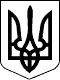               МІНІСТЕРСТВО ОХОРОНИ ЗДОРОВ'Я УКРАЇНИ П О Л О Ж Е Н Н Я N 339 від 28.11.97                                                        Зареєстровано в Міністерстві м. Київ                                                                      юстиції України                                                                                 11 грудня 1997 р.                                                                                  за N 588/2392                                                                                      Затверджено                                                                                      наказом Міністерства охорони                                                          здоров'я України   від 28.11.97 р. N 339 ( z0586-97 ) Положенняпро комісію з контролю за якістю проведення медичних оглядів водіїв транспортних засобів та експертиз станів сп'яніння1. Загальні положення     1.1. Комісія з контролю за якістю проведення медичних оглядів водіїв транспортних засобів та експертиз станів сп'яніння (надалі - комісія) створюється органами охорони здоров'я (Міністерством охорони здоров'я Автономної Республіки Крим, управліннями охорони здоров'я обласної, Київської і Севастопольської міських держадміністрацій) з метою забезпечення систематичних планових перевірок рівня і якості дотримання закладами охорони здоров'я нормативно-правових актів щодо проведення медичних оглядів водіїв транспортних засобів та експертиз станів сп'яніння.     1.2. Персональний склад комісії та її голова  затверджуються наказом органу охорони здоров'я. До складу комісії входять: заступник керівника органу охорони здоров'я (голова комісії), головний нарколог (заступник голови комісії), головний профпатолог, заступник головного санітарного лікаря та інші.     1.3. Контрольна діяльність комісії здійснюється за планом її роботи, який затверджується головою комісії.     1.4. Для перевірки питань, що контролюються, до роботи комісії за поданням її голови можуть залучатися необхідні фахівці за окремими наказами органу охорони здоров'я, а також (у разі потреби) фахівці інших відомств.                   2. Завдання та функції комісії      2.1. Основними завданнями роботи комісії є:     2.1.1. Перевірка виконання нормативно-правових актів щодо проведення медичних  оглядів водіїв транспортних засобів та експертиз станів сп'яніння в закладах охорони здоров'я, в тому числі попередніх, періодичних, позачергових,  передрейсових та післярейсових медичних оглядів водіїв транспорту.     2.1.2. Перевірка стану медико-технічного і кадрового забезпечення проведення медичних оглядів водіїв транспортних засобів та експертиз станів сп'яніння, впровадження нових методів проведення медичних оглядів та експертиз станів сп'яніння.     2.1.3. Контроль і перевірка порядку виконання діючих положень щодо використання бланків суворої звітності при проведенні профілактичних медичних оглядів.     2.1.4. Розгляд надзвичайних та конфліктних випадків, що виникли при проведенні медичних оглядів водіїв транспортних засобів та експертиз станів сп'яніння.      2.2. За результатами перевірок складає відповідні акти про діяльність медичних комісій водіїв транспортних засобів, що перевірялися, роботи по проведенню експертиз станів сп'яніння, готує пропозиції щодо усунення виявлених недоліків.     2.3. У питаннях, що стосуються проведення передрейсових, післярейсових, позачергових, попередніх, періодичних та позачергових медичних оглядів, медичної підготовки водіїв транспорту, а також експертиз станів сп'яніння, співпрацює з державтоінспекцією, в тому числі повідомляє про знаходження в обігу дійсних серій та номерів бланків документів суворого обліку, а також тих, що вийшли з обігу та визнані недійсними. 3. Права комісії     3.1. Для виконання покладених на комісію завдань та функцій комісія та фахівці, що залучені до її роботи, мають право:     3.1.1. Під час своєї роботи запитувати та отримувати від керівників закладів охорони здоров'я документи, довідки, розрахунки, інші відомості, необхідні для виконання завдань та мети перевірок.     3.1.2. Вносити пропозиції щодо покращення якості проведення медичних оглядів водіїв транспортних засобів та експертиз станів сп'яніння, а також щодо притягнення у встановленому порядку до відповідальності керівників та фахівців закладів охорони здоров'я за поруше професійних і посадових обов'язків, котрих вони припустилися.  "Офіційний вісник України", 1997, число 51, стор.86 Код нормативного акта: 4502/19Публікації документаОфіційний вісник України від 1997 — 1997 р., № 51, стор. 86, код акта 4502/1997